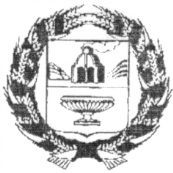 ПРОЕКТАДМИНИСТРАЦИЯ ЗАРИНСКОГО РАЙОНААЛТАЙСКОГО КРАЯП О С Т А Н О В Л Е Н И Ег. Заринск   .  . 2021                                                                                                             № 	В соответствии с Федеральным законом от 06.10.2003 № 131-ФЗ «Об общих принципах организации самоуправления в Российской Федерации», Жилищным Кодексом Российской Федерации, Постановлением Администрации Алтайского края от 10.04.2014 № 177 «О порядке подготовки и утверждения краткосрочных планов реализации краевой программы «Капитальный ремонт общего имущества в многоквартирных домах, расположенных на территории Алтайского края» на 2014-2043 годы», Уставом Администрации Заринского района Алтайского края, Администрация Заринского районаП О С Т А Н О В Л Я Е Т:1. Утвердить краткосрочный план капитального ремонта жилищного фонда в муниципальном образовании Заринский район Алтайского края на 2022 год (Приложение № 1).2. Обнародовать настоящее постановление на официальном сайте Администрации Заринского района.2. Контроль за исполнением настоящего постановления возложить на председателя комитета строительства и жилищно-коммунального хозяйства Администрации Заринского района Д.В. Коваленко.Глава района  				                                                   В.К. Тимирязев	ПРИЛОЖЕНИЕ № 1к постановлению АдминистрацииЗаринского района Алтайского краяот _____ 2021 г.  № _____Краткосрочный планреализации в 2022 году краевой программы «Капитальный ремонт общего имущества в многоквартирных домах, расположенных на территории Алтайского края» на 2014-2043 годы», в отношении многоквартирных домов, расположенных на территории муниципального образования Заринский район Алтайского края1. Настоящий краткосрочный план разработан в целях определения объема необходимых средств на проведение капитального ремонта общего имущества в 2022 году в отношении многоквартирных домов, расположенных на территории муниципального образования Заринский район Алтайского края, уточнения планируемых видов услуг и (или) работ по капитальному ремонту общего имущества в многоквартирных домах.2. Мероприятия краткосрочного плана реализации в 2022 году краевой программы «Капитальный ремонт общего имущества в многоквартирных домах, расположенных на территории Алтайского края» на 2014-2043 годы (далее – «План реализации краевой программы») в отношении многоквартирных домов, расположенных на территории муниципального образования Заринский район Алтайского края, направлены на решение задачи по своевременному проведению капитального ремонта общего имущества в многоквартирных домах.3. План реализации краевой программы в отношении многоквартирных домов, расположенных на территории муниципального образования Заринский район Алтайского края сформирован на основании порядка, установленного постановлением Администрации края от 10.04.2014 № 177 «Об утверждении порядка подготовки и утверждения краткосрочных планов реализации краевой программы «Капитальный ремонт общего имущества в многоквартирных домах, расположенных на территории Алтайского края» на 2014-2043 годы».4. В 2022 году не планируется проведение капитального ремонта общего имущества многоквартирных домов, расположенных на территории муниципального образования Заринский район Алтайского края.5. Исполнители мероприятий краткосрочного плана реализации краевой программы в отношении многоквартирных домов, расположенных на территории муниципального образования Заринский район Алтайского края:муниципальное образование  Заринский район Алтайского края;некоммерческая организация «Региональный оператор Алтайского края «Фонд капитального ремонта многоквартирных домов».6. В краткосрочный план реализации краевой программы в отношении многоквартирных домов, расположенных на территории муниципального образования Заринский район Алтайского края нет включенных многоквартирных домов со сроком выполнения услуг и (или) работ по капитальному ремонту в период с 2014 - 2022 годы согласно краевой программе «Капитальный ремонт общего имущества в многоквартирных домах, расположенных на территории Алтайского края» на 2014-2043 годы».7. Принять к сведению о том, что Министерство строительства и жилищно-коммунального хозяйства Алтайского края контролирует выполнение мероприятий краткосрочного плана реализации краевой программы, выявляет несоответствие результатов реализуемых и предусмотренных краткосрочным планом реализации краевой программы мероприятий, устанавливает причины недостижения ожидаемых результатов и определяет меры по их устранению.Ответственность за целевое использование средств, взносов собственников помещений многоквартирных домов на проведение капитального ремонта, возлагается на некоммерческую организацию «Региональный оператор Алтайского края «Фонд капитального ремонта многоквартирных домов» и владельцев специальных счетов, на которых формируется фонд капитального ремонта общего имущества в многоквартирных домах.Муниципальное образование Заринский район  Алтайского края освещает в средствах массовой информации итоги выполнения плана реализации краевой программы в отношении многоквартирных домах, расположенных на территории муниципального образования  Заринский район Алтайского края. Об утверждении краткосрочного плана капитального ремонта жилищного фонда в муниципальном образовании Заринский район Алтайского края на 2022 год